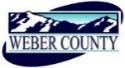 PUBLIC NOTICE is hereby given that the Board of Commissioners of Weber County, Utah will hold a regular commission meeting in the Commission Chambers of the Weber Center, 2380 Washington Boulevard, Ogden, Utah, commencing at 10:00 a.m. on Tuesday, the 7th day of March, 2017.                  The agenda for the meeting consists of the following:A.	Welcome – Commissioner Ebert B. 	Invocation- Moment of SilenceC.	Pledge of Allegiance- Joe OlsenD.	Thought of the Day- Commissioner HarveyE.	Presentation		Presentation on Weber County Assessor's Office.		Presenter: John Ulibarri, Weber County AssessorF.		Consent Items Request for approval to ratify warrants #414399-#414594 in the amount of $1,313,920.02 dated 	February 28, 2017.Request for approval of warrants #414595 - #414889 in the amount of $826,841.07.Request for approval to ratify purchase orders in the amount of $50,859.97 dated February 28, 2017.Request for approval of purchase orders in the amount of $120,520.28. Request for approval of minutes for the meeting held on February 21, 2017.Request for approval of new business licenses.Request for approval to set the date of March 28, 2017 at 10:00 a.m. for a public hearing to consider 	and take action on a request to vacate public access easements on open space parcels located 	within 	the Aspen Falls Estates Cluster Subdivision, located at approximately 4100 North 4200 East.Request for approval of ACH payment to US Bank in the amount of $132,857.91 for purchasing card 	transactions made through the billing cycle ending February 27, 2017.Request from the Weber County Library for approval to surplus office/computer equipment.Request for approval of Retirement Agreements by and between Weber County and the following:					Linda Lee					Bradley L. Dee					James Carter					Sherri Sillitoe11.	Request from the Weber County Tax Review Committee for approval to refund taxes on Parcel #22-	310-0002 (Gary and Janice Fullmer) due to a County error in the calculation of basement finish.12.	Request from the Weber County Tax Review Committee for approval to refund taxes on Account 	#111323 (George E. Wahlen Veteran's Home) due to them exempt from taxation.G.           Action Items	1.	Request for approval from the Weber County Tax Review Committee for approval to refund taxes on 			Parcel #22-131-0004 (Kent Charles Fox) due to a County error in square footage of livable area and 			garage.		Presenter: Joe Olsen/Mr. Fox	2.	Request from the Weber County Recreation, Arts, Museums and Parks Committees for approval of 			grant recommendations. (See attached list).		Presenter: Heather Carlson/Holin Wilbanks	3.	Request for consideration and action on a request for final approval of the Mountains Edge Subdivision, 		consisting of 4 lots. Each lot gains access to the new section of Skyline Drive via a private access.		Presenter: Charles Ewert	4.	Request for approval of an ordinance of the County Commissioners of Weber County establishing 			provisions for the Surveying and Survey Monuments Ordinance.		Presenter: Devron Andersen	5.	Request for approval of an ordinance of the County Commissioners of Weber County establishing a			process for administrative appeals.		Presenter: Bryan Baron	6.	Request for approval of a contract by and between Weber County and the Boy Scouts of America 			Trapper Trails to hold the Scout-o-Rama 2017 at the Golden Spike Event Center on April28-29, 2017.		Presenter: Duncan Olsen	7.	Request for approval of a contract by and between Weber County and Spiker's High School Rodeo 			Club to 	hold the Spiker's High School Rodeo at the Golden Spike Event Center on March 31- April 1, 		2017.		Presenter: Duncan Olsen	8.	Request for approval of a contract by and between Weber County and Weber County Dairy Days to 			hold the Dairy Days at the Golden Spike Event Center on April 28-29, 2017.		Presenter: Duncan Olsen	9.	Request for approval of a contract by and between Weber County and Utah State University to share 			the expense of establishing and maintaining an agricultural extension service.		Presenter: Naomi Brower	10.	Request for approval of first reading of amendments to the fleet policy.		Presenter: Kevin McLeod	11.	Request for approval of a contract by and between Weber County and the State of Utah for a 				grant to remove invasive weed species.		Presenter: Joe Hadley				H.	Public comments   (Please limit comments to 3 minutes)I.           AdjournCERTIFICATE OF POSTINGThe undersigned duly appointed Administrative Coordinator in the County Commission Office does hereby certify that the about Notice and Agenda were posted as required by law this 3rd of March 2017.							___________________________							Shelly HalacyIn compliance with the Americans with Disabilities Act, persons needing auxiliary services for these meetings should call the Weber County Commission Office at 801-399-8406 at least 24 hours prior to the meeting. This meeting is streamed live. (To see attached documents online: http://www.webercountyutah.gov/Transparency/commission_meetings.php, click on highlighted words)                   